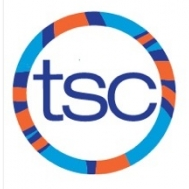 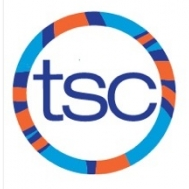 SUNDAYMONDAYTUESDAYWEDNESDAYTHURSDAYFRIDAYSATURDAY                         126:00- 7:30pm  Ryerson3410:00am-12:00pm UofT 5676:00-7:30pm
Jarvis                        8 96:00- 7:30pm  Ryerson10John Grootveld Sr. Officials Classic  11John Grootveld Sr. Officials Classic / TSC Spring Splash12John Grootveld Sr. Officials Classic 13146:00-7:30pm
Jarvis                        15 166:00- 7:30pm  Ryerson1718Swim-A-Thon7:00-9:00am Benson  1920216:00-7:30pm
Jarvis                        22 236:00- 7:30pm  Ryerson24257:00-9:00am Benson (Dryland)2627286:00-7:30pm
Jarvis                       29                     306:00- 7:30pm  Ryerson